发展与知识产权委员会(CDIP)第十六届会议2015年11月9日至13日，日内瓦议　程经委员会通过会议开幕通过议程见本文件。通过CDIP第十五届会议报告草案见本文件CDIP/15/8 Prov.。一般性发言监测、评估、讨论和报告所有发展议程建议的落实情况–	进展报告见文件CDIP/16/2。–	“知识产权与技术转让：共同挑战—共同解决”项目审评报告见文件CDIP/16/3。–	灵活性数据库更新报告见文件CDIP/16/5。审议落实已通过的各项建议的工作计划–	运用公有领域信息促进经济发展项目见文件CDIP/16/4。–	与发展中国家和最不发达国家司法培训机构在知识产权教育和职业培训方面的合作见文件CDIP/16/7。–	管理层对WIPO合作促进发展领域技术援助外部审查的答复更新报告见文件CDIP/16/6。–	WIPO与2015年后发展议程见文件CDIP/16/8。–	WIPO大会关于CDIP相关事项的决定见文件CDIP/16/9和CDIP/14/11。-	关于WIPO国际技术转让专家论坛的报告见文件CDIP/15/5。-	发展议程集团和非洲集团有关WIPO合作促进发展领域技术援助的联合提案见文件CDIP/9/16。–	商标许可指南见文件CDIP/16/INF/2。–	开放式创新网络战略管理指南见文件CDIP/16/INF/3。–	知识产权商业化指南见文件CDIP/16/INF/4。-	对WIPO合作促进发展领域技术援助的外部审查见文件CDIP/8/INF/1。未来工作主席总结会议闭幕[文件完]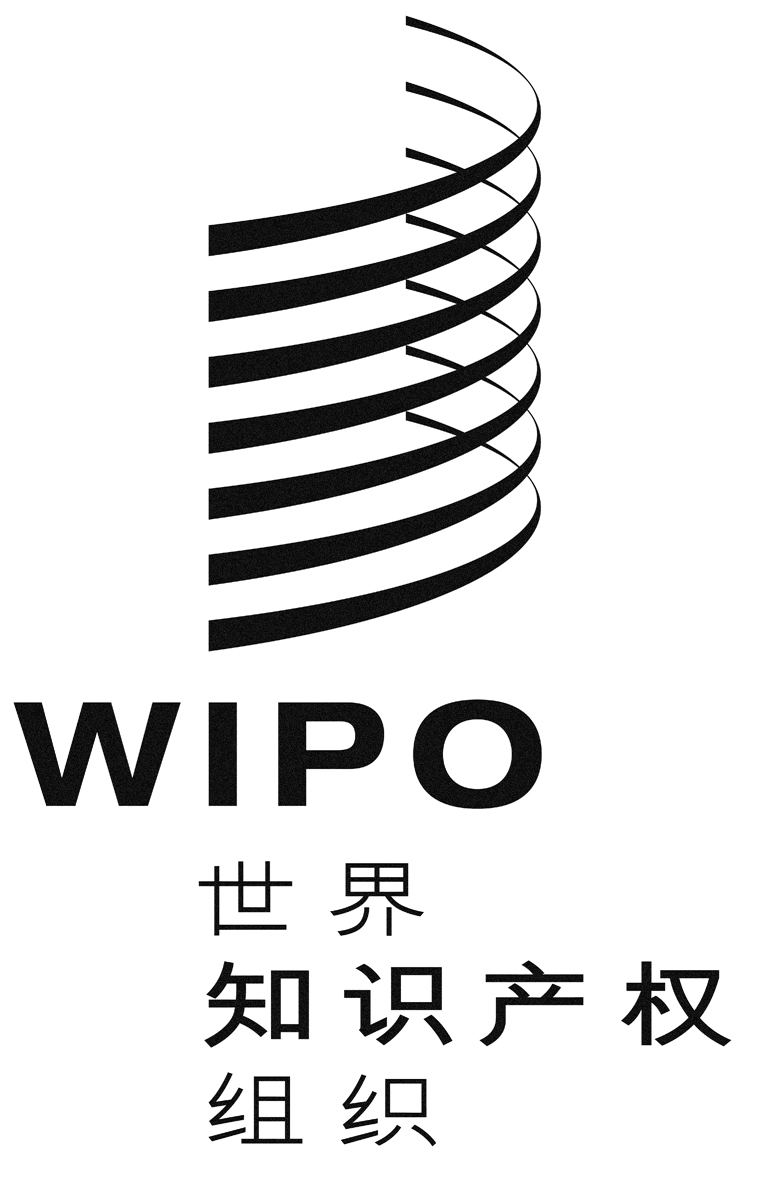 CCDIP/16/1CDIP/16/1CDIP/16/1原 文：英文原 文：英文原 文：英文日 期：2015年11月9日  日 期：2015年11月9日  日 期：2015年11月9日  